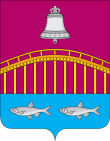 СОВЕТ ДЕПУТАТОВ СЕЛЬСКОГО ПОСЕЛЕНИЧЯ«ВЕЛИКОВИСОЧНЫЙ СЕЛЬСОВЕТ» ЗАПОЛЯРНОГО РАЙОНАНЕНЕЦКОГО АВТОНОМНОГО ОКРУГА28 - ое  заседание   6 - го созываР Е Ш Е Н И Е30 сентября 2021 года №  170О внесении изменений  в Правила  благоустройства территории муниципального образования «Великовисочный сельсовет» Ненецкого автономного округаВ соответствии с частью 3 статьи 14, статьей 45.1 Федерального закон от 06.10.2003 N 131-ФЗ «Об общих принципах организации местного самоуправления в Российской Федерации», со статьей 81.1. Устава Сельского поселения «Великовисочный сельсовет» Заполярного района Ненецкого автономного округа, Постановлением  Главного государственного санитарного врача РФ от 05.12.2019 N 20 «Об утверждении санитарно-эпидемиологических правил и норм СанПиН 2.1.7.3550-19 «Санитарно-эпидемиологические требования к содержанию территорий муниципальных образований», принимая во внимание результаты участия граждан в обсуждении проекта решения «О внесении изменений в Правила  благоустройства территории муниципального образования «Великовисочный сельсовет» Ненецкого автономного округа», Совет депутатов Сельского поселения «Великовисочный сельсовет» Заполярного района Ненецкого автономного округа  решил:	1.  Внести прилагаемые изменения в Правила благоустройства территории  муниципального образования «Великовисочный сельсовет»  Ненецкого автономного округа, утвержденные решением  Совета депутатов муниципального образования «Великовисочный сельсовет» Ненецкого автономного округа от 23.09.2019 № 96.2 Настоящее решение вступает в силу после его официального опубликования (обнародования).Глава Сельского поселения«Великовисочный сельсовет» ЗР НАО                                           Н.П. БараковПриложение к решению Совета депутатовМО «Великовисочный сельсовет» НАОот 30.09.2021  № 170Изменения в  Правила  благоустройства территории муниципального образования «Великовисочный сельсовет» Ненецкого автономного округа»Пункт 9.9.  изложить в следующей редакции:«9.9. Площадки для выгула и дрессировки собак.9.9.1. площадки для выгула и дрессировки собак размещаются на территориях общего пользования, за пределами санитарной зоны источников водоснабжения первого и второго поясов;9.9.2. для покрытия поверхности части площадки, предназначенной для выгула и дрессировки собак, предусматривается ровная поверхность, обеспечивающая хороший дренаж, не травмирующая конечности животных (газонное, песчаное, песчано-земляное), а также удобная для регулярной уборки и обновления;9.9.3. перечень элементов благоустройства территории на площадке, предназначенной для выгула и дрессировки собак, включает песчаные или газонные виды покрытия, ограждение, скамьи и урны;9.9.4. площадь площадок, предназначенных выгула и дрессировки собак должна составлять от 400 до 600 м2.».